REGULAMIN BŁĘKITNEJ SZKOŁY WYJAZDOWEJRezerwacje na zajęcia w Błękitnej Szkole wyjazdowej należy dokonać drogą telefoniczną pod numerami: +48 601 574 100, +48 58 675 08 36 lub mailową: blekitnaszkola@ug.edu.pl Rezerwacja zajęć powinna zostać potwierdzona telefonicznie lub mailowo najpóźniej na 2 tygodnie przed zaplanowanym terminem wraz z dokonaniem płatności przelewem na podany poniżej rachunek bankowy:Fundacja Rozwoju Uniwersytetu Gdańskiego80-952 Gdańsk, Jana Bażyńskiego 1Arachunek bankowy: 69 1090 1098 0000 0000 0901 5841 Santander Bank Polskaz dopiskiem: BSz_2020 wyjazdowa, data zajęć, ilość osób,  przesłaniem drogą elektroniczną potwierdzenia przelewu oraz prawidłowo wypełnionej i podpisanej Karty Zgłoszenia Na Zajęcia na adres blekitnaszkola@ug.edu.pl. Wzór Karta Zgłoszenia Na Zajęcia stanowi załącznik do niniejszego regulaminu.Najpóźniej w dniu dokonania płatności należy podać szczegółowe dane do wystawienia faktury VAT wraz z numerem NIP nabywcy. W przypadku braku informacji lub kompletnych danych do faktury opłacenie udziału w zajęciach zostanie potwierdzone paragonem z kasy fiskalnej rejestrującej sprzedaż. Nie będzie możliwości wystawienia faktury VAT do paragonu już zaewidencjonowanego na kasie fiskalnej po dacie transakcji.Odwołanie rezerwacji może nastąpić najpóźniej na 2 tygodnie przed zaplanowanym terminem. W razie odwołania w późniejszym terminie lub nie wzięcia udziału bez wcześniejszego odwołania, zleceniodawca ponosi koszty przygotowania zajęć w wysokości 150 zł.W przypadku nie poinformowania o rezygnacji z zajęć w danym terminie, zleceniobiorca zastrzega sobie prawo do nieprzyjmowania zgłoszeń od zleceniodawcy w późniejszych terminach lub w kolejnych latach.Opłata za zajęcia w roku 2020 wynosi: 10 zł/osobę.Opiekunowie grup nie ponoszą opłat.Opłata za zajęcia jest ustalana rokrocznie. Zajęcia Błękitnej Szkoły wyjazdowej odbywają się przez cały rok w blokach czasowych od poniedziałku do piątku. Warsztaty dla jednej grupy (32 osoby) trwają 2×45 min. W czasie jednego przyjazdu do szkoły można przeprowadzić kilka warsztatów dla kilku grup.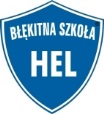 Stacja Morska im. Profesora Krzysztofa Skóry 
Instytutu Oceanografii Uniwersytetu Gdańskiego ul. Morska 2, 84-150 Helrezerwacja zajęć: blekitnaszkola@ug.edu.plkontakt telefoniczny:+48 601 574 100 +48 58/675 08 36